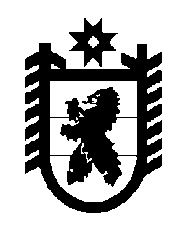 Российская Федерация Республика Карелия    УКАЗГЛАВЫ РЕСПУБЛИКИ КАРЕЛИЯО созыве Законодательного СобранияРеспублики КарелияВ соответствии с пунктом 14 статьи 51 Конституции Республики Карелия постановляю:Созвать вновь избранное Законодательное Собрание Республики Карелия на первое заседание 6 октября 2016 года в 10 часов.          Глава Республики  Карелия                                                               А.П. Худилайненг. Петрозаводск26  сентября 2016 года№ 125